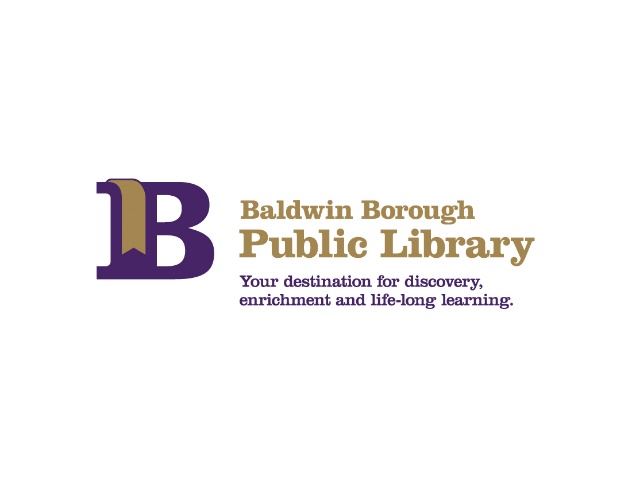 BALDWIN BOROUGH PUBLIC LIBRARYBOARD OF DIRECTORS MEETINGMEETING AGENDAJuly 21, 20221.	Call to Order2.	Public comment on agenda items3.	Action Items	a.	Acceptance of June Minutes	b.	Acceptance of June Financials	c.	Review of February to May Financials 	d.	Ratify June Expenses4.	Acceptance of Audit findings5.	Director & Staff Reports6.	For discussion: Department of Education funding/RAD funding6.	Security recommendations list7.	Touch-a- Truck fundraising	Next Meeting:  August 18, 2022